Rabatt vid köp av utrustning/kläder (Bauer) hos Hockeytown Pro Shop- Aktiva medlemmar (spelare/ledare) i Viking HC får 15% subventionering av Viking HC på ishockeyutrustning/kläder (endast Bauer) hos HockeyTown Pro Shop.- Ni beställer via er tränare/lagledare som i sin tur lägger beställningen till Viking HC’s ordförande som sammanställer och beställer hos HockeyTown.
Ni får sen en faktura av Viking HC med 15% rabatt på beställda varor.- Viktigt att ha med på varje beställning rätt storlek, flex, vinkel mm, namn på beställaren (målsman om under 18 år), telefon nr och adress. Ni hittar utbudet på HockeyTowns hemsida, teamkläder mm finns under Föreningssidor.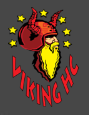 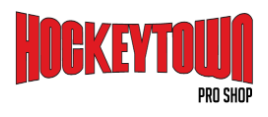 